ΠΡΟΚΗΡΥΞΗ ΕΡΑΣΙΤΕΧΝΙΚΩΝ ΠΡΩΤΑΘΛΗΜΑΤΩΝ    Ε.Π.Σ. ΑΧΑΪΑΣ  2017-2018 	Η ΕΝΩΣΗ ΠΟΔΟΣΦΑΙΡΙΚΩΝ ΣΩΜΑΤΕΙΩΝ ΑΧΑΪΑΣ, αφού έλαβε υπ' όψη :ΤΗΝ ΑΘΛΗΤΙΚΗ ΝΟΜΟΘΕΣΙΑ ΠΟΥ ΙΣΧΥΕΙ ΣΗΜΕΡΑ.ΤΟ ΚΑΤΑΣΤΑΤΙΚΟ ΤΗΣ.ΤΟΝ ΙΣΧΥΟΝΤΑ ΚΑΝΟΝΙΣΜΟ ΑΓΩΝΩΝ ΠΟΔΟΣΦΑΙΡΟΥ (Κ.Α.Π.) ΕΡΑΣΙΤΕΧΝΙΚΩΝ ΠΡΩΤΑΘΛΗΜΑΤΩΝ ΚΑΙ ΤΟΝ ΠΕΙΘΑΡΧΙΚΟ ΚΩΔΙΚΑΤΙΣ ΑΠΟΦΑΣΕΙΣ Δ.Σ. Ε.Π.Σ. ΑΧΑΪΑΣ 6/ 27-7-2017.ΠΡΟΚΗΡΥΣΣΕΙΤους αγώνες των ΕΡΑΣΙΤΕΧΝΙΚΩΝ ΠΡΩΤΑΘΛΗΜΑΤΩΝ ΠΕΡΙΟΔΟΥ 2017 - 2018:ΠΡΩΤΑΘΛΗΜΑ      Α'      ΕΡΑΣΙΤΕΧΝΙΚΗΣ ΚΑΤΗΓΟΡΙΑΣ ΠΡΩΤΑΘΛΗΜΑ       Β’ ΕΡΑΣΙΤΕΧΝΙΚΗΣ ΚΑΤΗΓΟΡΙΑΣ ΠΡΩΤΑΘΛΗΜΑ       Γ '      ΕΡΑΣΙΤΕΧΝΙΚΗΣ ΚΑΤΗΓΟΡΙΑΣ με τους όρους που ρητά ορίζονται παρακάτω :Άρθρο 1ΕΝΝΟΙΑ ΠΡΟΚΗΡΥΞΗΣ - ΔΗΛΩΣΗ ΣΥΜΜΕΤΟΧΗΣ	Η προκήρυξη αυτή είναι ΠΡΟΣΚΛΗΣΗ για την κατάρτιση σύμβασης προσχώρησης μεταξύ της διοργανώτριας που είναι η Ε.Π.Σ. ΑΧΑΪΑΣ και ΤΩΝ ΣΩΜΑΤΕΙΩΝ που οι ομάδες τους έχουν δικαίωμα συμμετοχής στα πρωταθλήματα που αυτή η προκήρυξη ορίζει.	Κατ' εφαρμογή δε των διατάξεων του ισχύοντος Καταστατικού της Ε.Π.Ο., η παρούσα δήλωση συμμετοχής αποτελεί ΑΝΕΠΙΦΥΛΑΚΤΗ ΑΠΟΔΟΧΗ του Καταστατικού αυτού και των εκδοθέντων ή εκδοθησομένων Κανονισμών της Ε.Π.Ο. Τα Σωματεία που δικαιούνται και επιθυμούν να μετάσχουν στα πρωταθλήματα, πρέπει ΥΠΟΧΡΕΩΤΙΚΑ και μέσα στις προθεσμίες που ορίζονται, να υποβάλλουν στην Ε.Π.Σ. Αχαΐας έγγραφη ΔΗΛΩΣΗ ΣΥΜΜΕΤΟΧΗΣ ΧΩΡΙΣ ΕΠΙΦΥΛΑΞΗ. Επίσης θα πρέπει να συμπληρώσουν έντυπο της Ε.Π.Ο. - ΣΥΝΥΠΟΣΧΕΤΙΚΟ ΔΙΑΙΤΗΣΙΑΣ/ ΔΗΛΩΣΗ ΣΩΜΑΤΕΙΟΥ περί της αποδοχής του Καταστατικού, των κανονισμών, των εγκυκλίων, των οδηγιών και των αποφάσεων της F.I.F.A., της U.E.F.A. και της Ε.Π.Ο. (Άρθρα13, 66, 67, 68 Καταστατικού Ε.Π.Ο.). Σε περίπτωση μη υποβολής του παραπάνω εντύπου της ΕΠΟ δεν θα γίνεται δεκτή η δήλωση συμμετοχής.	Οι ΔΗΛΩΣΕΙΣ ΣΥΜΜΕΤΟΧΗΣ πρέπει να υποβληθούν στην Ε.Π.Σ. Αχαΐας για όλες τις Κατηγορίες μέχρι τις 22-08-2017 ενώ οι ημερομηνίες υποβολής δηλώσεων για τα Παιδικά Πρωταθλήματα θα καθοριστούν με συμπληρωματική προκήρυξη.Άρθρο 2ΣΥΜΜΕΤΟΧΗ ΣΩΜΑΤΕΙΩΝ	Τα Σωματεία που δικαιούνται συμμετοχή ανά κατηγορία είναι :Α' Ερασιτεχνικής Κατηγορίας Σωματεία 16B΄ Ερασιτεχνικής Κατηγορίας Σωματεία 48Γ' Ερασιτεχνικής Κατηγορίας: Λοιπά Σωματεία και όσα Σωματεία δεν δήλωσαν την Περίοδο 2016-2017, καθώς επίσης και όσα σωματεία αναγνωριστούν μέχρι την κλήρωση των αγώνων της κατηγορίας αυτής.  Για νέα σωματεία καθώς και για σωματεία που θα προέλθουν από τη συγχώνευση δύο ή περισσοτέρων σωματείων και η διαδικασία αναγνώρισής τους από την Ε.Π.Ο. δεν θα έχει ολοκληρωθεί μέχρι τις 22-08-2017. η προθεσμία υποβολής της δήλωσης παρατείνεται μέχρι πέντε (5) ημέρες πριν την κλήρωση των αγώνων της Κατηγορίας στην οποία δικαιούται να συμμετάσχει το σωματείο που προήλθε από τη συγχώνευση.  ΠΡΟΣΟΧΗ -Στο Πρωτάθλημα της Α’ Κατηγορίας θα συμμετέχουν και όσες ομάδες προέλθουν για οποιοδήποτε λόγο από ανώτερη Κατηγορία ως υπεράριθμες. Απαγορεύεται ρητώς η συμμετοχή ομάδας – τμήματος υποδομής σωματείου – μέλους της Ε.Π.Σ. Αχαΐας σε τουρνουά ή αγώνες όλων των κατηγοριών όταν αυτοί διεξάγονται από ιδιωτικό, φυσικό ή νομικό πρόσωπο ή δημόσιο φορέα, χωρίς την απαραίτητη προηγούμενη έγγραφη άδεια της Ένωσης. Εάν δεν τηρηθεί η διαδικασία προέγκρισης της συμμετοχής ομάδας του σωματείου θα επιβάλλεται η ποινή της αφαίρεσης τριών (3) βαθμών από την ομάδα του σωματείου που μετέχει στο πρωτάθλημα τοπικών κατηγοριών ή στη Γ’ Εθνική κατηγορία και ετήσιος αποκλεισμός στους ποδοσφαιριστές και στους προπονητές που έλαβαν μέρος, όπως προβλέπεται στο άρθρο 37, παράγραφος 6 του Κ.Α.Π. Ερασιτεχνικών Ομάδων.Η διεξαγωγή ποδοσφαιρικών τουρνουά υποδομής στην έδρα Ε.Π.Σ. με τη συμμετοχή ομάδων άλλων  Ε.Π.Σ. πέραν της έγγραφης άδειας της Ε.Π.Σ. στην περιοχή της οποίας θα διεξαχθεί το τουρνουά απαιτεί, υποχρεωτικά, την προηγούμενη συνεργασία των Ε.Π.Σ. Σε διαφορετική περίπτωση το τουρνουά δεν δύναται να διεξαχθεί.Άρθρο 3ΕΝΑΡΞΗ ΠΡΩΤΑΘΛΗΜΑΤΩΝ	Εφ' όσον δεν υπάρξει ανάγκη μεταβολής τα πρωταθλήματα θα αρχίσουν :Η Α' Ερασιτεχνική Κατηγορία στις 23 Σεπτεμβρίου 2017.Η B΄ Ερασιτεχνική Κατηγορία στις 23-24 Σεπτεμβρίου 2017.Η Γ' Ερασιτεχνική Κατηγορία στις 7-8Οκτωβρίου 2017.Τα πρωταθλήματα Υποδομών θα ορισθούν με άλλη προκήρυξη που θα σας σταλεί σύντομα.Άρθρο 4ΔΙΚΑΙΩΜΑ ΣΥΜΜΕΤΟΧΗΣ (ΠΑΡΑΒΟΛΟ)1. Κάθε Σωματείο μαζί με τη δήλωση συμμετοχής πρέπει να καταβάλλει στην Ε.Π.Σ. Αχαΐας και το σχετικό παράβολο, που ορίσθηκε :Για την Α' Ερασιτεχνική Κατηγορία σε 290,00 ευρώ. Για την Β΄ Ερασιτεχνική Κατηγορία σε 240,00 ευρώΓια την Γ' Ερασιτεχνική Κατηγορία σε  160,00 ευρώ. Για τα πρωταθλήματα των Υποδομών θα ακολουθήσει νέα Προκήρυξη..Μαζί με το παράβολο καταβάλλεται και η ετήσια συνδρομή των Σωματείων - Μελών της Ε.Π.Σ. Αχαΐας που είναι : Για όλα τα Σωματεία 10,00 ευρώ μετά από απόφαση της Γενικής Συνέλευσης.Κάθε σωματείο (ως γηπεδούχος) δικαιούται μια ΔΩΡΕΑΝ διαιτησία κατά την διάρκεια της περιόδου. Τα έξοδα μετακίνησης θα επιβαρύνουν το γηπεδούχο σωματείο. Η δωρεάν αυτή διαιτησία θα ορίζεται από την αρμόδια Επιτροπή Διαιτησίας.2. Τα σωματεία με την κατάθεση της δήλωσης και του παραβόλου συμμετοχής είναι υποχρεωμένα να έχουν εξοφλήσει τις οικονομικές εκκρεμότητες με την Ένωση, που αφορούν οφειλές από διαιτησίες αγώνων, πρόστιμα κ.λπ. καθώς και το γηπεδικό χρέος προς την Ένωση για τα 5 τελευταία έτη. Άρθρο 5ΣΤΟΛΕΣ ΟΜΑΔΩΝ - ΓΗΠΕΔΑ ΑΓΩΝΩΝ	Κάθε Σωματείο υποχρεούται να γνωρίσει στην Ε.Π.Σ. Αχαΐας με τη δήλωση συμμετοχής, τα ΧΡΩΜΑΤΑ της στολής με την οποία θα αγωνίζεται η ομάδα του.Σε περίπτωση που τα χρώματα δύο διαγωνιζόμενων ομάδων είναι όμοια ή παρεμφερή, υποχρεούται η γηπεδούχος μετά από υπόδειξη του διαιτητή, να αλλάξει στολή.Σε περίπτωση που αρνηθεί η γηπεδούχος ομάδα, ο διαιτητής ματαιώνει τον αγώνα και η υπαίτια ομάδα της ματαίωσης του αγώνα τιμωρείται σύμφωνα με τις διατάξεις του Κ.Α.Π. Απαραίτητη προϋπόθεση συμμετοχής ποδοσφαιριστών στους αγώνες, είναι να φορούν σ' όλη τη διάρκεια αυτών τη στολή τους, η οποία υποχρεωτικά περιλαμβάνει : ΦΑΝΕΛΑ, ΠΑΝΤΕΛΟΝΑΚΙ, ΚΑΛΤΣΕΣ, ΠΟΔΟΣΦΑΙΡΙΚΑ ΠΑΠΟΥΤΣΙΑ και ΕΠΙΚΑΛΑΜΙΔΕΣ.Ομάδες που θέλουν να διαφημίσουν στις στολές τους επιχειρήσεις ή προϊόντα, πρέπει να τύχουν πρώτα της σχετικής έγκρισης από την Ε.Π.Σ.  Αχαΐας σύμφωνα με τις διατάξεις του Κ.Α.Π. Οι αριθμοί στις φανέλες και τα σορτσάκια (προαιρετικά) των ποδοσφαιριστών πρέπει να κυμαίνονται από το 1 έως το 18.Οι αριθμοί πρέπει να έχουν μόνο ένα χρώμα και να μην περιέχουν ούτε διαφημιστικά, ούτε διακοσμητικά στοιχεία. Οι Διαιτητές θα πρέπει να απαγορεύουν τη συμμετοχή ποδοσφαιριστή με αριθμό φανέλας μεγαλύτερου του 18. Κάθε Σωματείο υποχρεούται να γνωρίσει στην Ε.Π.Σ. Αχαΐας με την δήλωση συμμετοχής, το ΓΗΠΕΔΟ (ιδιόκτητο ή ιδιόχρηστο) στο οποίο επιθυμεί να αγωνίζεται σαν γηπεδούχος.Το Σωματείο που δηλώνει γήπεδο το οποίο ανήκει σε άλλο Σωματείο ή αρχή, πρέπει να συνοδεύει τη δήλωση συμμετοχής με έγγραφη συγκατάθεση του Σωματείου ή της αρχής που ανήκει το γήπεδο.Σε κάθε περίπτωση Σωματείο που δεν έχει ιδιόκτητο ή ιδιόχρηστο γήπεδο, θα πρέπει να γνωρίσει στην Ε.Π.Σ. Αχαΐας εναλλακτική πρόταση χρησιμοποίησης γηπέδου.Τα σωματεία που έχουν ιδιόκτητο γήπεδο ΥΠΟΧΡΕΟΥΝΤΑΙ να το διαθέσουν στην Ε.Π.Σ. Αχαΐας για τους αγώνες των πρωταθλημάτων της και σε αντίθετη περίπτωση θα υποστούν κυρώσεις σύμφωνα με τον Κ.Α.Π. Μετά την έναρξη της ποδοσφαιρικής περιόδου 2017-2018 ΔΕΝ ΕΠΙΤΡΕΠΕΤΑΙ σε κανένα Σωματείο να γνωρίσει στην Ε.Π.Σ. Αχαΐας, ότι επιθυμεί να αγωνιστεί σε άλλο γήπεδο εκτός του γηπέδου ή γηπέδων που με την αρχική δήλωση συμμετοχής έχει εκφράσει την επιθυμία να αγωνιστεί.Ακόμη, κατά την απόλυτη κρίση της Ένωσης και εφόσον το επιβάλλουν ειδικοί όροι (χωρητικότητα γηπέδου, συνθήκες ασφαλείας, αγωνιστικός χώρος κλπ.) μπορεί να ορισθεί ένα και μόνο γήπεδο όπου θα γίνουν όλοι οι αγώνες κατάταξης. Στο γήπεδο αυτό ο αγωνιστικός χώρος θα πρέπει να είναι από φυσικό ή συνθετικό χλοοτάπητα.  Σε περίπτωση επιβολής σε σωματείο ποινής στέρησης του δικαιώματος να αγωνίζεται στην έδρα του, το γήπεδο για την διεξαγωγή των αγώνων του (όταν είναι γηπεδούχο), στο διάστημα που εκτίεται αυτή η ποινή, θα ορίζεται κατά την απόλυτη κρίση της Ένωσης. Και σε αυτήν την περίπτωση, το γηπεδούχο (τιμωρημένο) σωματείο έχει τις υποχρεώσεις των άρθρων του Κ.Α.Π. (ετοιμασία γηπέδου κλπ.).    Σε περίπτωση που κατά την διεξαγωγή κάποιου αγώνα προκληθούν ζημιές στα γήπεδα τα οποία χρησιμοποιούνται ως έδρες ή ορίζονται από την Ένωση ως ουδέτερα γήπεδα, οι ομάδες είναι υπεύθυνες για την αποκατάσταση ή κάλυψη του κόστους των ζημιών αυτών.Σε διαφορετική περίπτωση το σωματείο που θα έχει την ευθύνη, θα έχει και την ισόποση ποινή της ζημιάς.Για κάθε γήπεδο μόνο τέσσερα (4) σωματεία θα χαρακτηρίζονται γηπεδούχα και θα γίνονται δεκτά έγγραφα γηπεδότητας από την αρχή ή τον αρμόδιο φορέα που το παραχωρεί και θα καθορίζει τη σειρά προτεραιότητας στη χρήση του. Τα υπόλοιπα σωματεία, έστω και αν προσκομίσουν έγγραφο, δεν θα χαρακτηριστούν ως έχοντα τη γηπεδότητα του γηπέδου αυτού. Πάντως, η Ένωση θα μεριμνά ώστε, αν υπάρχει ευχέρεια, να ορίζει τους αγώνες και των σωματείων αυτών στο γήπεδο που δήλωσαν προτίμηση. Για γήπεδα που αγωνίζονται σωματεία της Γ’ Εθνικής Ερασιτεχνικής κατηγορίας (αρμοδιότητας Ε.Π.Ο.), θα αναγνωρίζονται ως γηπεδούχα για τα πρωταθλήματα αρμοδιότητας της Ε.Π.Σ.Α.Άρθρο 6ΓΗΠΕΔΟ ΑΝΤΙΚΑΝΟΝΙΚΟ – ΑΚΑΤΑΛΛΗΛΟ	Ένα γήπεδο  μπορεί να χαρακτηρισθεί ΑΝΤΙΚΑΝΟΝΙΚΟ από τον διαιτητή και μόνο πριν την έναρξη του αγώνα.Ένα γήπεδο μπορεί να χαρακτηριστεί ακατάλληλο πριν ή μετά την έναρξη του αγώνα με μόνο αρμόδιο να αποφασίσει τον διαιτητή.	Ένσταση για αντικανονικότητα του γηπέδου μπορεί να υποβάλλει το "εκτός έδρας" αγωνιζόμενο Σωματείο, μόνο πριν την έναρξη του αγώνα και ο Διαιτητής οφείλει να απαντήσει επί των θεμάτων της Ένστασης. 	Τα γηπεδούχα σωματεία, είτε έχουν ιδιόκτητο ή ιδιόχρηστο γήπεδο, είτε αγωνίζονται σε γήπεδο που τους έχει ορίσει η Ε.Π.Σ. Αχαΐας, οφείλουν να φροντίσουν έγκαιρα για την κανονικότητα του γηπέδου (γραμμές - τέρματα - δίχτυα, καθώς και για τη χρήση αποδυτηρίων Διαιτητών και ομάδων) για την αποφυγή των επιπτώσεων του Κ.Α.Π.	Όλοι οι αγώνες της Α’ Κατηγορίας και Β’  Κατηγορίας θα διεξάγονται σε γήπεδα με φυσικό ή συνθετικό χλοοτάπητα.  Επίσης από την αγωνιστική περίοδο 2018-2019, αν οι συνθήκες το επιτρέπουν, οι αγώνες και της Γ΄ Κατηγορίας θα διεξάγονται σε γήπεδα με φυσικό ή συνθετικό χλοοτάπητα.Άρθρο 7ΠΡΟΓΡΑΜΜΑ ΑΓΩΝΩΝ - ΒΑΘΜΟΛΟΓΙΑ ΟΜΑΔΩΝ	Η σειρά των αγώνων κάθε πρωταθλήματος θα καθοριστεί μετά από κλήρωση που θα γίνει από την Ε.Π.Σ. Αχαΐας σε ημερομηνία που θα γνωστοποιηθεί έγκαιρα στα ενδιαφερόμενα σωματεία.	Η ημέρα και ώρα των αγώνων θα γνωστοποιούνται με το αγωνιστικό πρόγραμμα.	Οι αγώνες Α', Β΄ και Γ' Ερασιτεχνικής Κατηγορίας θα είναι διπλοί διάρκειας 90' σε δύο ημίχρονα των 45'.	Για κάθε αποτέλεσμα αγώνων οι ομάδες θα βαθμολογούνται με τρεις (3) βαθμούς σε περίπτωση νίκης, ένα (1) βαθμό σε περίπτωση ισοπαλίας και μηδέν (0) βαθμούς σε περίπτωση ήττας.	Η βαθμολογική κατάταξη των ισοβαθμούντων ομάδων στον ίδιο Όμιλο θα γίνεται σύμφωνα με τα όσα ορίζονται στον Κ.Α.Π.	Τα σωματεία που επιθυμούν αλλαγή έδρας θα πρέπει με έγγραφο που θα κατατίθεται στην Ένωση το αργότερο δέκα (10) ημέρες πριν από την προγραμματισμένη ημέρα τέλεσης του αγώνα και να αιτιολογείται σ’ αυτήν ο λόγος που ζητείται η αλλαγή. Ιδιαίτερα εφιστάται η πρόνοια των σωματείων στην τήρηση της παραπάνω προθεσμίας, ώστε να υπάρχει χρονική ευχέρεια για την ικανοποίηση του αιτήματός τους, με την απαραίτητη προϋπόθεση ότι η Ένωση θα κρίνει βάσιμους τους λόγους που επικαλούνται και εφόσον βέβαια θα υπάρχει και η δυνατότητα να γίνει η ρύθμιση που ζητείται. Η Ε.Π.Σ.Α. διατηρεί το δικαίωμα αλλαγής του προγράμματος όταν το επιβάλλουν κοινωνικοί ή άλλοι σοβαροί λόγοι, ακόμα και να αλλάξει το πρόγραμμα την προηγουμένη του αγώνα.Τα σωματεία θα ενημερώνονται για το πρόγραμμα αγώνων από την ιστοσελίδα (www.epsachaias.gr) και τα γραφεία της Ένωσης.Άρθρο 8ΤΗΡΗΣΗ ΤΗΣ ΤΑΞΗΣ ΣΤΑ ΓΗΠΕΔΑ	Η μη ύπαρξη στα γήπεδα  αστυνομικής δύναμης, δεν απαλλάσσει τα σωματεία, και ιδιαίτερα το γηπεδούχο, της ευθύνης για την τήρηση της τάξης στα γήπεδα που είναι καθαρά υποχρέωσή του.	Είναι απαραίτητο παράλληλα να στραφούμε με διάθεση και σοβαρότητα στην οργάνωση εξειδικευμένων σεμιναρίων ανάλυσης Κανονισμών Ποδοσφαίρου και Κανονισμών Παιδειας.Η σύνδεση και συνεργασία του αθλητικού σωματείου της γειτονιάς ή του χωριού, με τον αντίστοιχο πολιτιστικό σύλλογο, πιστεύουμε πως θα συμβάλλει στην ανάπτυξη της ΠΟΛΙΤΙΣΤΙΚΗΣ και της ΑΘΛΗΤΙΚΗΣ ΠΑΙΔΕΙΑΣ.Τα Διοικητικά Συμβούλια των σωματείων πρέπει να λαμβάνουν όλα τα απαραίτητα μέτρα πρόληψης και καταστολής πράξεων που δυσφημούν το άθλημα ή διεγείρουν το φίλαθλο κοινό και είναι υπεύθυνα για κάθε αντιαθλητική ενέργεια των ποδοσφαιριστών, μελών και φιλάθλων τους.Άρθρο 9ΠΑΡΑΤΗΡΗΤΗΣ ΑΓΩΝΑ ΚΑΙ ΠΡΟΠΟΝΗΤΗΣ	Σε περίπτωση μη ορισμού παρατηρητή αγώνα τηρούνται οι διατάξεις του άρθρου 13 του Κ.Α.Π.	Για την διευκόλυνση του έργου της Επιτροπής και την ομαλή διεξαγωγή των πρωταθλημάτων, υποχρεούνται  τα Σωματεία να υποδείξουν στην Ε.Π.Σ. Αχαΐας πρόσωπα που είναι γνώστες των Κανονισμών, για να χρησιμοποιηθούν ως Παρατηρητές στους αγώνες.Ιδιαίτερη μνεία γίνεται για τα πρόσωπα που δικαιούνται εισόδου στους αγωνιστικούς χώρους και εφιστάται η προσοχή να ακολουθούνται πιστά οι οδηγίες που αναφέρονται στο Φύλλο αγώνος. 	Ο παρατηρητής του αγώνα μέσα στο χώρο που περιβάλλεται από την εσωτερική περίφραξη, επιτρέπει να εισέρχονται και να παραμένουν, εφόσον του παραδώσουν την αστυνομική ταυτότητα ή το Δελτίο Πιστοποίησης Προπονητή ή τα έγγραφα αυτά που θα πιστοποιούν την ιδιότητά τους, τα εξής πρόσωπα: α) Ο ιατρός του αγώνα και ο ιατρός κάθε ομάδος. β) Ένας εκπρόσωπος κάθε ομάδος. γ) Ο φυσιοθεραπευτής κάθε ομάδος.  δ) Ο προπονητής κάθε ομάδος και ο τυχόν βοηθός του.ε) Ο γυμναστής της ομάδας. στ) Ο προπονητής τερματοφυλάκων της ομάδας. ζ) Ο διερμηνέας της ομάδας. η) Δύο τραυματιοφορείς. Κατ εξαίρεση στην Γ΄ Ερασιτεχνική Κατηγορία και εφόσον δεν έχουν επίσημο προπονητή επιτρέπετε η είσοδος σε έναν ακόμα εκπρόσωπο του συλλόγου.Πλέον των ανωτέρω προσώπων ο παρατηρητής επιτρέπει την είσοδο και παραμονή στον ίδιο χώρο : α) Φωτογράφων επισήμων πρακτορείων Τύπου και μελών τηλεοπτικών και ραδιοφωνικών συνεργείων. β) νεαρών ατόμων για την επαναφορά της μπάλας. 	Οι διαγωνιζόμενες ομάδες και τα πρόσωπα που αναφέρονται στην ως άνω παράγραφο οφείλουν να συμμορφώνονται στις υποδείξεις και στις εντολές του παρατηρητή. Κατά των ομάδων ή των προσώπων που δεν συμμορφώνονται με τις εντολές του παρατηρητή επιβάλλεται χρηματική ποινή τουλάχιστον πενήντα (50) ευρώ. 	Η σύμβαση παραχώρησης ραδιοτηλεοπτικών δικαιωμάτων μεταξύ ενός σωματείου και ενός δικαιούχου φορέα θα πρέπει να εγκρίνεται από την Ε.Π.Σ.Α. σύμφωνα με το άρθρο 29 (παρ. 5) του Κ.Α.Π.ΠΡΟΠΟΝΗΤΗΣ              Η Ε.Π.Σ. Αχαΐας είναι υποχρεωμένη να εκδίδει Δελτίο Πιστοποίησης εισόδου του προπονητή στον αγωνιστικό χώρο (τεχνική περιοχή).              Το Δελτίο Πιστοποίησης εισόδου, είναι ονομαστικό σε περίπτωση δε αντικατάστασης του προπονητή, θα πρέπει να εκδοθεί νέο, με υποβολή νέων δικαιολογητικών.              Προπονητής και ο τυχόν βοηθός προπονητή ο οποίος δεν κατέχει το ως άνω δελτίο πιστοποίησης εισόδου στον αγωνιστικό χώρο (τεχνική περιοχή) απαγορεύεται να εισέλθει σε αυτόν.              Ο έλεγχος διενεργείται από τους διαιτητές του αγώνα, σύμφωνα με τον Κ.Α.Π. όπου εάν παραβούν τις ως άνω υποχρεώσεις τους τιμωρούνται με απαγόρευση διεύθυνσης αγώνων.Στην Γ’ κατηγορία η πρόσληψη προπονητή είναι προαιρετική. Σε περίπτωση όμως που επιθυμούν να προσλάβουν διπλωματούχο προπονητή θα προσλαμβάνουν με βάση την κατηγοριοποίηση του Κανονισμού Προπονητών.	Τα σωματεία Α’ Κατηγορίας θα πρέπει υποχρεωτικά να προσλάβουν διπλωματούχο Προπονητή UEFA B για την τρέχουσα αγωνιστική περίοδο, με ταυτότητα προπονητή Ε.Π.Ο. τριετούς διάρκειας τουλάχιστον και σε ισχύ, αλλιώς στα μη συμμορφούμενα σωματεία η Πειθαρχική Επιτροπή της Ε.Π.Σ.Α.  είναι υποχρεωμένη να επιβάλλει πρόστιμο 200€ σε κάθε αγωνιστική στην περίπτωση που κάποιο σωματείο δεν θα έχει προπονητή στον πάγκο του.Τα σωματεία Β’ Κατηγορίας θα πρέπει υποχρεωτικά να προσλάβουν διπλωματούχο Προπονητή με ταυτότητα τουλάχιστον ΕΠΟ UEFA C για την τρέχουσα αγωνιστική περίοδο, με ταυτότητα προπονητή Ε.Π.Ο. τριετούς διάρκειας τουλάχιστον και σε ισχύ, αλλιώς στα μη συμμορφούμενα σωματεία η Πειθαρχική Επιτροπή της Ε.Π.Σ.Α.  είναι υποχρεωμένη να επιβάλλει πρόστιμο 200€ σε κάθε αγωνιστική στην περίπτωση που κάποιο σωματείο δεν θα έχει προπονητή στον πάγκο του.Οι διπλωματούχοι προπονητές UEFA δεν έχουν το δικαίωμα να βρίσκονται στον πάγκο των αναπληρωματικών και την τεχνική περιοχή με άλλη ιδιότητα εφόσον δεν έχουν παραιτηθεί και καταθέσει το δίπλωμά τους. Σε αντίθετη περίπτωση, εφόσον δηλαδή βρίσκονται στον πάγκο ή στην τεχνική περιοχή με άλλη ιδιότητα πλην του προπονητή, είτε αυτεπάγγελτα είτε μετά από καταγγελία, υποχρεωτικά ανακαλείται το δίπλωμά τους.Μόνο ο προπονητής, ο κάτοχος του αντίστοιχου της κατηγορίας του σωματείου διπλώματος, και ο βοηθός αυτού , φέροντες αμφότεροι τα εκδοθέντα από τους αρμόδιους φορείς (Ε.Π.Ο. – Ε.Π.Σ.) Δελτία Πιστοποίησης, έχουν το δικαίωμα να εκτελούν καθήκοντα προπονητή της τεχνικής περιοχής και κανείς άλλος εξ όσων δηλώνονται στο φύλλο αγώνος και παραβρίσκονται στον πάγκο υπό άλλες ιδιότητες.Προπονητής ο οποίος έχει συμβληθεί με σωματείο – μέλος της Ε.Π.Σ. με την ιδιότητα αυτή, ή ως συνεργάτης προπονητής, απαγορεύεται να παρέχει τις υπηρεσίες του, με τις ίδιες ιδιότητες, και σε άλλο σωματείο έστω και χωρίς αμοιβή.Οι διπλωματούχοι προπονητές με ταυτότητα UEFA δεν έχουν το δικαίωμα να βρίσκονται στον πάγκο των αναπληρωματικών και την τεχνική περιοχή με άλλη ιδιότητα, εκτός αυτήν του προπονητή. Προπονητής ο οποίος επιθυμεί να παρευρίσκεται στην τεχνική περιοχή με άλλη ιδιότητα, θα πρέπει να καταθέσει 10 ημέρες πριν την έναρξη της ποδοσφαιρικής περιόδου, στο Τμήμα Μητρώου Προπονητών της Ε.Π.Ο. την ταυτότητά του, συνοδευόμενη από έγγραφη δήλωση ότι δεν επιθυμεί να απασχοληθεί αυτή την περίοδο ως προπονητής αλλά να παρευρίσκεται στον πάγκο ενός σωματείου με άλλη ιδιότητα. (Κανονισμός Προπονητών Ε.Π.Ο.)Άρθρο 10ΑΔΕΙΑ ΑΓΩΝΩΝ	Για την έκδοση άδειας τέλεσης των αγώνων, υπεύθυνο είναι το γηπεδούχο σωματείο.Άρθρο 11ΩΡΑ ΠΡΟΣΕΛΕΥΣΗΣ ΟΜΑΔΩΝ - ΜΠΑΛΕΣ ΑΓΩΝΑα) Κάθε μια από τις διαγωνιζόμενες ομάδες είναι υποχρεωμένη να προσέρχεται στο γήπεδο διεξαγωγής του αγώνα έγκαιρα,  πριν από την καθορισμένη έναρξή του,   ανεξάρτητα από τις τυχόν δυσμενείς συνθήκες που επικρατούν, ώστε να είναι έτοιμη να αγωνισθεί πέντε τουλάχιστον λεπτά πριν από την ώρα έναρξης του αγώνα. β) Οι διαγωνιζόμενες ομάδες υποχρεούνται να έχουν στη διάθεση του διαιτητή καθ' όλη τη διάρκεια του αγώνα, η μεν γηπεδούχος τέσσερις (4), η δε φιλοξενούμενη δύο (2) μπάλες κανονικές και σε καλή κατάσταση. Η παράβαση αυτής της διάταξης εφ' όσον ο αγώνας δεν αρχίσει ή διακοπεί, επισύρει για την υπαίτια ομάδα τις επιπτώσεις των διατάξεων του Κ.Α.Π. Στους αγώνες κατάταξης (ΜΠΑΡΑΖ) κάθε ομάδα υποχρεούται να έχει στη διάθεση του διαιτητή από την έναρξη μέχρι τη λήξη του αγώνα οχτώ (8) μπάλες κανονικές και σε καλή κατάσταση.Άρθρο 12ΦΑΡΜΑΚΕΥΤΙΚΟ ΥΛΙΚΟ - ΠΡΩΤΕΣ ΒΟΗΘΕΙΕΣ ΑΓΩΝΩΝ	Κάθε σωματείο πρέπει να είναι εφοδιασμένο με το απαραίτητο φαρμακευτικό υλικό και λοιπά μέσα πρώτων βοηθειών σύμφωνα με τον Κ.Α.Π., για την χρησιμοποίησή του από τους ποδοσφαιριστές. Σε όλους τους αγώνες, όλων των τοπικών πρωταθλημάτων και των πρωταθλημάτων υποδομής είναι υποχρεωτική, με ευθύνη της γηπεδούχου ομάδας, η παρουσία ιατρού αγώνα (άρθρο 16, παρ. 2α  του ΚΑΠ). Σε αντίθετη περίπτωση, ο αγώνας δεν διεξάγεται με υπαιτιότητα της γηπεδούχου ομάδας η οποία χάνει τον αγώνα με τέρματα 0-3 και της επιβάλλεται χρηματική ποινή τριακόσια (300) ευρώ για τις ομάδες των τοπικών πρωταθλημάτων και των πρωταθλημάτων προεπιλογής. Εάν διεξαχθεί ο αγώνας, πέραν των ανωτέρω ποινών για την γηπεδούχο ομάδα που ισχύουν, ο διαιτητής παραπέμπεται για πειθαρχικό έλεγχο.Σε περίπτωση αδυναμίας του σωματείου να εξασφαλίσει την παρουσία ιατρού ζητά τη βοήθεια της Ένωσης, εφόσον ειδοποιηθεί από το σωματείο τρεις (3) ημέρες πριν τον αγώνα. Την αποζημίωση των ιατρών θα πληρώνει η Ε.Π.Σ.Α. με το ποσό των 10€ ανά αγώνα. Η Ε.Π.Σ.Α. θα καταβάλει στα σωματεία το συνολικό ποσό των χρημάτων μετά την λήξη των πρωταθλημάτων.Άρθρο 13ΣΥΜΜΕΤΟΧΗ ΠΟΔΟΣΦΑΙΡΙΣΤΩΝ-ΕΙΔΙΚΕΣ ΠΕΡΙΠΤΩΣΕΙΣ ΑΠΑΓΟΡΕΥΣΗΣ ΣΥΜΜΕΤΟΧΗΣ ΠΟΔΟΣΦΑΙΡΙΣΤΩΝ ΣΕ ΑΓΩΝΕΣ	1)Στους αγώνες Α', B΄ και Γ' Ερασιτεχνικής Κατηγορίας παίρνουν μέρος ποδοσφαιριστές που ανήκουν στη δύναμη των Σωματείων και έχουν συμπληρώσει το 14ο έτος της ηλικίας τους (Κ.Α.Π. άρθρο 19, παρ. 11γ).	Οι ομάδες σε όλες τους αγώνες τους υποχρεούνται να έχουν μαζί τους και να παραδίδουν στον διαιτητή:  α)  Το δελτίο ατομικών στοιχείων και μεταβολών ποδοσφαιριστή. β) Κατάσταση Υγείας των ποδοσφαιριστών.γ) Δελτίο Πιστοποίησης του προπονητή ή προπονητών της ομάδος. δ) Ταυτότητα Διαπίστευσης της Ε.Π.Σ. Αχαΐας ή Αστυνομική Ταυτότητα του εκπροσώπου        του σωματείου.Η συμμετοχή των ποδοσφαιριστών στους αγώνες γίνεται με την παράδοση στο διαιτητή πριν την έναρξη του αγώνα, των δελτίων αθλητικής ιδιότητας ή των δελτίων ατομικών στοιχείων και μεταβολών ποδοσφαιριστών, καθώς και κατάσταση υγείας των ποδοσφαιριστών (πλαστικοποιημένη) στην οποία θα αναγράφονται υποχρεωτικά τα πλήρη στοιχεία αυτών καθώς και το σωματείο που ανήκουν, θα φέρει δε ιατρική θεώρηση, στην οποία θα αναγράφεται ότι οι περιλαμβανόμενοι στον πίνακα ποδοσφαιριστές είναι απολύτως υγιείς και ικανοί να αγωνίζονται σε αγώνες της ομάδος τους. Η ως άνω ιατρική θεώρηση, πραγματοποιείται μόνο από αθλίατρο ή ορθοπεδικό ή παθολόγο ή καρδιολόγο ή αγροτικό ιατρό ή γενικής ιατρικής, πρέπει δε να παρέχεται σε ετήσια βάση για κάθε ποδοσφαιριστή και να ισχύει κατά την ημέρα τέλεσης του αγώνα. Η, με οποιοδήποτε άλλο τρόπο, απόδειξη της υγείας των ποδοσφαιριστών είναι απαράδεκτη. (Η διοργανώτρια διατηρεί το δικαίωμα αλλαγής του τρόπου απόδειξης της υγείας των ποδοσφαιριστών, ως και του χρόνου ισχύος των καταστάσεων υγείας, εφόσον αποφασιστεί αλλιώς  από την Ε.Π.Ο.)	Αντίγραφο του πίνακα υγείας κατατίθεται υποχρεωτικά πριν τη συμμετοχή του ποδοσφαιριστή σε αγώνα, στην Ε.Π.Σ. Αχαΐας με ευθύνη του σωματείου, αποτελεί δε το αδιαμφισβήτητα επίσημο έγγραφο σε περίπτωση ενστάσεων και προσφυγών.	Ο διαιτητής έχει την υποχρέωση να σημειώσει στην οικεία στήλη του Φ.Α. τις τυχόν ελλείψεις των πιο πάνω δικαιολογητικών.	Ο έλεγχος των δελτίων ατομικών στοιχείων και μεταβολών των ποδοσφαιριστών, της σχετικής βεβαίωσης του ιατρικού ελέγχου, της ταυτότητας Προπονητή και των δελτίων πιστοποίησης των παραγόντων, γίνεται από τον διαιτητή και τους αρχηγούς των διαγωνιζόμενων ομάδων υποχρεωτικά πριν από την έναρξη του αγώνα κατά την εκ μέρους του διαιτητή συμπλήρωση του Φύλλου Αγώνος.	Απαγορεύεται η συμμετοχή ποδοσφαιριστή σε οποιοδήποτε αγώνα Πρωταθλήματος χωρίς τα παραπάνω δικαιολογητικά (δελτίο ατομικών στοιχείων & μεταβολών και βεβαίωση ιατρικού ελέγχου), ο δε διαιτητής απαγορεύει τη συμμετοχή σε όποιον δεν πληροί αυτές τις προϋποθέσεις.	Σε περίπτωση αντικανονικής συμμετοχής που διαπιστούται κατόπιν ενστάσεως σε αγώνα που διεξήχθη, εφαρμόζεται η διάταξη του Κ.Α.Π. άρθρο 23 παρ.11.   	Ο διαιτητής υποχρεούται να κρατήσει τα δικαιολογητικά των διαγωνιζόμενων ποδοσφαιριστών μέχρι την υπογραφή του Φ.Α. οι δε αρχηγοί των ομάδων μπορούν να τα ζητήσουν σ' αυτό το διάστημα για να τα ελέγξουν μόνο για την περίπτωση διατύπωσης ένστασης πλαστοπροσωπίας.	Η υπό τα στοιχεία 1γ δελτίο πιστοποίησης προπονητή για όλους τους διπλωματούχους προπονητές  των  Τοπικών Πρωταθλημάτων, εκδίδεται από την Ε.Π.Σ.Α.  	Απαγορεύεται με οποιαδήποτε άλλη ιδιότητα, η είσοδος στον αγωνιστικό χώρο και στο πάγκο των αναπληρωματικών του διπλωματούχου προπονητή που δεν παρέδωσε το δελτίο πιστοποίησης προπονητή που του εξέδωσε η Ε.Π.Σ.Α.. ΚΑΜΙΑ άλλη ταυτότητα δεν θα γίνεται αποδεκτή για την είσοδο του προπονητή ή των προπονητών στον αγωνιστικό χώρο, ούτε αυτή τριετούς διάρκειας που εξέδωσε η Ε.Π.Ο. 	Απαγορεύεται σε ποδοσφαιριστή να αγωνιστεί εντός 24ωρου σε δύο αγώνες του σωματείου που ανήκει. Ο υπολογισμός του εικοσιτετραώρου αρχίζει από το τελευταίο λεπτό συμμετοχής του ποδοσφαιριστή στον πρώτο αγώνα και πρέπει να συμπληρώνεται πριν την έναρξη του δεύτερου αγώνα. Παράβαση της διάταξης αυτής συνεπάγεται απώλεια του δεύτερου αγώνα αν υποβληθεί ένσταση αντικανονικής συμμετοχής, κατά τα οριζόμενα στον Κ.Α.Π. 	Διαιτητές εν ενεργεία ή μη, δεν έχουν δικαίωμα να μετέχουν σαν ποδοσφαιριστές σε αγώνες, τυχόν δε συμμετοχή τους είναι αντικανονική με τις προβλεπόμενες από τον Κ.Α.Π. κυρώσεις σε περίπτωση υποβολής σχετικής έντασης. 	Διπλωματούχοι Προπονητές, οι οποίοι κατά την έναρξη της αγωνιστικής περιόδου ή τη διάρκεια αυτής, έλαβαν δελτίο πιστοποίησης προπονητή, δεν έχουν δικαίωμα να μετέχουν ως ποδοσφαιριστές σε επίσημους αγώνες. Τυχόν δε συμμετοχή τους αποτελεί αντικανονική συμμετοχή, εφαρμοζόμενης της διάταξης του Κ.Α.Π. 	Απαγορεύεται η είσοδος στους αγωνιστικούς χώρους και η συμμετοχή στον αγώνα φυσικού προσώπου που έχει τιμωρηθεί με οποιαδήποτε άλλη ιδιότητα (εφόρου, προπονητή, φυσιοθεραπευτή κ.λ.π. ) . Τυχόν συμμετοχή είναι αντικανονική και σε περίπτωση ένστασης εφαρμόζεται η διάταξη του Κ.Α.Π. 2) Κάθε σωματείο έχει δικαίωμα να χρησιμοποιεί στους αγώνες του (αγωνιζόμενους στη 11άδα) ορισμένο αριθμό ποδοσφαιριστών ως παρακάτω :Στην Α’, Β΄ και Γ’ Κατηγορία μέχρι τέσσερις (4) ποδοσφαιριστές γεννηθέντες πριν το έτος 1982.Εφόσον διαπιστωθεί παράβαση της διάταξης αυτής πριν από την έναρξη του αγώνα, ο Διαιτητής υποχρεούται να μην τελέσει αυτόν ,σε βάρος δε της υπαίτιας ή των υπαιτίων ομάδων επιβάλλονται οι προβλεπόμενες από τον Κ.Α.Π. κυρώσεις.Εφόσον η ίδια παράβαση πραγματοποιηθεί κατά την διάρκεια του αγώνα, λογίζεται ως αντικανονική συμμετοχή ,στην υπαίτια δε ομάδα επιβάλλεται μετά από Ένσταση οι προβλεπόμενες από τον Κ.Α.Π. κυρώσεις.  Σε κάθε περίπτωση ο Διαιτητής που επιτρέπει την τέλεση του αγώνα με την συμμετοχή περισσοτέρων ποδοσφαιριστών που αναφέρονται στην παράγραφο αυτή με τα όρια ηλικίας, τιμωρείται από την Π.Ε.Δ. με ποινή αποκλεισμού τουλάχιστον (3) τριών μηνών.3) Στους αγώνες των τοπικών και πανελλήνιων ερασιτεχνικών πρωταθλημάτων και στα πρωταθλήματα γυναικών είναι υποχρεωτική η συμμετοχή στην ενδεκάδα κάθε ομάδας και καθ' όλη τη διάρκεια του αγώνα επτά (7) ποδοσφαιριστών που έχουν δικαίωμα να αγωνίζονται σε ελληνικές εθνικές ομάδες ή που έχουν την ελληνική ιθαγένεια (ελληνική ταυτότητα ή διαβατήριο). Η αναγραφόμενη έναρξη και λήξη ισχύος στα δελτία αθλητικής ιδιότητας αλλοδαπών ποδοσφαιριστών πρέπει να καλύπτει την συμμετοχή τους στους αγώνες, άλλως η συμμετοχή είναι αντικανονική (Κ.Α.Π. άρθρο 19, παρ. 12). * Σε όλα τα ερασιτεχνικά πρωταθλήματα και κύπελλα επιτρέπονται μέχρι τέσσερις (4) αλλαγές ποδοσφαιριστών σε κάθε αγώνα. Απαγορεύεται η επανασυμμετοχή στον αγώνα οποιουδήποτε ποδοσφαιριστή αντικαταστάθηκε στη διάρκεια του αγώνα. Άρθρο 14ΦΥΛΛΟ ΑΓΩΝΑ 	Για κάθε αγώνα θα συντάσσεται από τον διαιτητή το Φ.Α. το οποίο είναι έντυπο της διοργανώτριας, σε τέσσερα αντίτυπα, από τα οποία ένα θα περιέρχεται οπωσδήποτε 	μέχρι την επόμενη του αγώνα στην Ε.Π.Σ. Αχαΐας, και από ένα θα παραδίδεται στους αρχηγούς των διαγωνιζόμενων ομάδων.	Η υπογραφή του Φ.Α. από τους αρχηγούς των ομάδων είναι υποχρεωτική (η τυχόν άρνηση ή αμέλεια υπογραφής επισύρει ποινή για τον αρχηγό μίας (1) αγωνιστικής). Έχουν όμως το δικαίωμα (οι αρχηγοί) να ζητήσουν από τον διαιτητή να αναγράψει τις τυχόν διαφωνίες ή επιφυλάξεις τους.	Η υπογραφή του Φ.Α. από τους αρχηγούς των ομάδων, δεν έχει την έννοια της αποδοχής των αναγραφόμενων, παρά μόνο την γνωστοποίηση αυτών μέσω των αρχηγών στις ομάδες.	Σε ότι αφορά τα παραπτώματα των ποδοσφαιριστών κατά την διάρκεια του αγώνα και μέχρι την υπογραφή του Φ.Α., τα οποία τιμωρούνται με το Πειθαρχικό Κώδικα δεν χωρεί καμιά ανταπόδειξη. 	Παράβαση του διαιτητή σε ότι αφορά τις επιβαλλόμενες σε αυτόν υποχρεώσεις για την σύνταξη του Φ.Α. συνεπάγεται την παραπομπή του από το Δ.Σ. της διοργανώτριας στην αρμόδια Επιτροπή και τιμωρείται με ποινή αποκλεισμού , τουλάχιστον ενός (1) μηνός.	Κατ΄ εξαίρεση στις περιπτώσεις που ο διαιτητής αρνείται στους αρχηγούς των ομάδων να υποβάλλουν στο Φ.Α. τις κατά την κρίση τους ενστάσεις, της άρνησης βεβαιούμενης ύστερα από αίτηση του αρχηγού της οικείας ομάδος από τον παρατηρητή του αγώνα, διαγράφεται των πινάκων αξιολόγησης των διαιτητών. Στην ίδια ποινή υπόκειται και ο διαιτητής ή βοηθός διαιτητή του αγώνα που ορίζεται ως αναπληρωτής και παραλείπει να ενημερώσει σχετικά με τον τρόπο ορισμού του τις διαγωνιζόμενες ομάδες πριν την έναρξη του αγώνα. 	Το Φ.Α. αποτελεί μέσο απόδειξης, τόσο για το κύρος του αγώνα, όσο και για το πειθαρχικό έλεγχο. Επιτρέπεται ανταπόδειξη των λοιπών παρατηρήσεων του διαιτητή με βάση τα στοιχεία και μόνο που προκύπτουν από τις εκθέσεις εντεταλμένων, σχετικά με τη διεξαγωγή του αγώνα, προσώπων (εκθέσεις παρατηρητών αγώνα, παρατηρητών διαιτησίας). Η χρήση οπτικών μέσων (βίντεο, φωτογραφίες), ως αποδεικτικού υλικού επιτρέπεται αυτεπαγγέλτως ή κατόπιν καταγγελίας αποκλειστικά και μόνο στις εξής περιπτώσεις: α) διαπίστωση λανθασμένης  αναγραφής υπαιτίου ποδοσφαιριστή (ταυτότητας προσώπου παραβάτη), β) παράβαση η οποία διεπράχθη και δεν τιμωρήθηκε από τον διαιτητή διότι διέλαθε της προσοχής του διαιτητή.  Στις περιπτώσεις αυτές είναι υποχρεωτική η κλήση σε απολογία. Οι ακολουθούσες τη σύνταξη του Φ.Α. εκθέσεις των διαιτητών , σε καμία περίπτωση δεν μπορούν να ανταποδείξουν το Φ.Α. στο σύνολό του, παρά μόνο να χρησιμεύσουν ως στοιχεία διευκρίνισης ή συμπλήρωσης των αναγραφόμενων στο Φ.Α. παρατηρήσεων του διαιτητή.  Στο Φ.Α. πρέπει να αναγράφεται η ώρα παράδοσης των δελτίων ατομικών στοιχείων και μεταβολών ποδοσφαιριστή και της κατάστασης υγείας αγωνιζομένων ποδοσφαιριστών στο διαιτητή βεβαιουμένη ενυπόγραφα από τους αρχηγούς των ομάδων. Μνεία αναφορικά με τον έλεγχο των καταστάσεων υγείας των αγωνιζομένων ποδοσφαιριστών των διαγωνιζομένων ομάδων.Άρθρο 15ΔΙΑΙΤΗΤΗΣ ΑΓΩΝΑ-ΕΞΟΔΑ ΔΙΑΙΤΗΣΙΑΣ1. Οι Διαιτητές θα ορίζονται από το Τοπικό Όργανο Διαιτησίας. Η επιτροπή θα ορίζει και ανάλογο αριθμό αναπληρωματικών διαιτητών για την αντιμετώπιση έκτακτων κωλυμάτων.2. Επισημαίνονται ειδικότερα οι διατάξεις :α) Στην περίπτωση που δεν προσέλθει ο διαιτητής που έχει ορισθεί ούτε ο αναπληρωτής του, τότε οι δύο ομάδες έχουν υποχρέωση να υποδείξουν έναν επίσημο διαιτητή, από αυτούς που παρευρίσκονται στο γήπεδο, για να διευθύνει τον αγώνα. Εάν οι δύο ομάδες δεν συμφωνήσουν για την υπόδειξη διαιτητή, τότε με κλήρωση ορίζεται ο διαιτητής μεταξύ των τυχόν  δύο τουλάχιστον ή περισσοτέρων που παρευρίσκονται.Αν η μια ομάδα που θα αγωνισθεί δεν θελήσει να υποδείξει κατά την ανωτέρω διαδικασία διαιτητή, τότε θα διευθύνει υποχρεωτικά τον αγώνα εκείνος τον οποίο υπέδειξε η αντίπαλη ομάδα. β) Αν δεν παραβρίσκεται κανένας επίσημος διαιτητής ή παραβρίσκεται μόνο ένας, αλλά δεν συμφωνήσουν στο πρόσωπό του οι δύο ομάδες, τότε έχουν την υποχρέωση να υποδείξουν ένα πρόσωπο κοινής αποδοχής ως διαιτητή, διαφορετικά ο αγώνας αναβάλλεται. Αν παρόλα αυτά διεξαχθεί, θεωρείται άκυρος και επαναλαμβάνεται, εφόσον διατυπωθεί στο Φύλλο Αγώνος ένσταση πριν από την έναρξή του.Ο κατά την ως άνω διαδικασία τυχόν ορισμός διαιτητή ή βοηθού διαιτητή πρέπει να σημειωθεί στο Φ.Α. πριν από την έναρξη , είτε στο επίσημο είτε σε εκείνο το Φ.Α. το οποίο θα συντάξει το πρόσωπο το οποίο θα αναλάβει να διευθύνει τον αγώνα. γ.1.) Η κατά τη διάρκεια του αγώνα εμφανισθείσα αδυναμία διαιτητή να συνεχίσει τον αγώνα χωρίς υπαιτιότητα των ομάδων, των παραγόντων ή των φιλάθλων τους, δεν αποτελεί λόγο υποχρεωτικής διακοπής του αγώνα, ο αγώνας θα συνεχιστεί  και καθήκοντα διαιτητή θα αναλάβει από τους βοηθούς ο αξιολογημένος να αγωνίζεται σαν Διαιτητής σε μεγαλύτερη Κατηγορία, σε ισότητα ο αρχαιότερος και σε ισότητα ο πρεσβύτερος σε ηλικία. Η με αυτόν τον τρόπο αναπλήρωση του Διαιτητή είναι υποχρεωτική για τον βοηθό Διαιτητή. Η διαδικασία αυτή εφαρμόζεται και στην περίπτωση που ο διαιτητής δεν προσέλθει από την αρχή του αγώνα. γ. 2. ) Εάν προ ή μετά την έναρξη του αγώνα ο διαιτητής ή βοηθός διαιτητής αδυνατεί να αρχίσει ή να συνεχίσει τον αγώνα λόγω τραυματισμού του ή ασκήσεως σωματικής βίας, οφειλόμενη σε υπαιτιότητα των προσώπων της μιας ή και των δύο ομάδων, αποτελεί λόγο μη έναρξης ή διακοπής του αγώνα και εφαρμόζονται οι κυρώσεις που ορίζει ο Κ.Α.Π.  δ) Καμία ένσταση δεν επιτρέπεται κατά ορισμού διαιτητή ή βοηθού διαιτητή που έγινε σύμφωνα με τις παραπάνω διατάξεις.   Αν με τη νόμιμη διαδικασία δεν συμπληρωθεί η τριάδα με επίσημους διαιτητές, τότε μπορεί ο αγώνας να διεξαχθεί με ένα μόνο διαιτητή και δύο φιλάθλους ως βοηθούς.ε) Οι ομάδες έχουν υποχρέωση να καταγγέλλουν μέσα σε 48 ώρες στην Ένωσή τους διαιτητές που αρνήθηκαν στις παραπάνω περιπτώσεις να προσφέρουν τις υπηρεσίες τους.3. Όταν βάσιμοι λόγοι το επιβάλλουν (έλλειψη επαρκούς αριθμού διαθέσιμων διαιτητών), η αρμόδια Επιτροπή Διαιτησίας μπορεί να ορίσει σε αγώνες όλων των κατηγοριών, κατ’ εξαίρεση, να διευθύνει ένας διαιτητής (ή και με μόνο έναν βοηθό).4. Εφόσον υπάρχει αποχή ή μεγάλη έλλειψη διαιτητών για οποιονδήποτε λόγο, το Διοικητικό Συμβούλιο της Ένωσης μπορεί κατά τη διακριτική του ευχέρεια :α) Να ζητά δια της Ε.Δ. της Ε,Π,Σ. τον ορισμό διαιτητών από άλλη Ένωση, προκειμένου να καλύψει όλους ή ορισμένους από τους αγώνες (κατά την κρίση της Ένωσης).β) Να χρησιμοποιεί, κατ’ εξαίρεση, μη εν ενεργεία διαιτητές ή φιλάθλους σαν διαιτητές και βοηθούς διαιτητές για τη διεξαγωγή αγώνων των Πρωταθλημάτων της, οι οποίοι και θα αμείβονται κανονικά ως οι διαιτητές.Ο παραπάνω τρόπος χρησιμοποίησης φιλάθλων σαν διαιτητών και βοηθών διαιτητών είναι καθ΄ όλα έγκυρος και οι τυχόν άρνηση του σωματείου να κατέλθει να αγωνισθεί σε αγώνα με φιλάθλους-διαιτητές επιφέρει τις προβλεπόμενες από τον Κ.Α.Π. κυρώσεις.   Τα σωματεία αναγνωρίζουν ανεπιφύλακτα στην Ένωση το δικαίωμα να επιλέγει, κατά την κρίσης της, τους παραπάνω τρόπους χρησιμοποίησης διαιτητών σε αγώνες, όταν διαιτητές απέχουν από αυτούς και όταν αυτό επιβάλλουν λόγοι ομαλής συνέχισης και έγκαιρης λήξης των αγώνων των Πρωταθλημάτων.Εάν το γηπεδούχο σωματείο δεν εξοφλήσει, πριν την έναρξη του αγώνα, το σύνολο της δαπάνης διαιτησίας ο διαιτητής δεν διεξάγει τον αγώνα (Κ.Α.Π. άρθρο 12, παρ. 8 η). Ο αγώνας αυτός κατακυρώνεται υπέρ της αντιπάλου ομάδας και η γηπεδούχος ομάδα τιμωρείται με χρηματική ποινή πεντακοσίων (500) ευρώ. Μέχρι την εξόφληση της δαπάνης διαιτησίας και της χρηματικής ποινής στην διοργανώτρια δεν ορίζονται οι αγώνες της ομάδας αυτής και κατακυρώνονται υπέρ της αντιπάλου ομάδας.Άρθρο 16ΜΗ ΤΕΛΕΣΗ - ΔΙΑΚΟΠΗ ΑΓΩΝΑ	Αγώνας που δεν έγινε ή διεκόπη χωρίς υπαιτιότητα των διαγωνιζόμενων ομάδων (ακαταλληλότητα γηπέδου, αποδοχή ένστασης αντικανονικής διακοπής κ.α.) επαναλαμβάνεται μέσα σε δεκαπέντε (15) ημέρες από την τελεσίδικη απόφασηεπανάληψής του. Αγώνας που δεν έληξε χωρίς υπαιτιότητα των διαγωνιζομένων ομάδων επανορίζεται και συνεχίζεται για το υπολειπόμενο της διακοπής χρονικό διάστημα (π.χ. αριθμός τερμάτων, αριθμός ποδοσφαιριστών, κίτρινες κάρτες, αλλαγές). Στην περίπτωση όμως που στο ενδιάμεσο των δύο αυτών αγώνων, ο ίδιος ποδοσφαιριστής αποβληθεί σε άλλον αγώνα, η συνέχιση του διακοπέντα αγώνα προσμετρείται για την έκτιση της ποινής του.  Το Φ.Α. που συντάχθηκε είναι άκυρο (δεν μετράει για την έκτιση των ποινών αποκλεισμού των ποδοσφαιριστών) αντίθετα είναι ισχυρό για τα πραγματικά περιστατικά που αναγράφηκαν από τον διαιτητή στις παρατηρήσεις σε σχέση με παραπτώματα που τιμωρούνται από τον Κ.Α.Π.	Για αγώνα που διεκόπη ή δεν έγινε με υπαιτιότητα της μιας ή και των δύο ομάδων, εφαρμόζονται οι σχετικές διατάξεις του Κ.Α.Π.		Λόγοι υπαιτιότητας ομάδας για την μη τέλεση ή διακοπή αγώνα συνοπτικά είναι : Μη έγκαιρη παράδοση των δελτίων στον διαιτητή, ή παρουσίαση στον αγωνιστικό χώρο μετά την καθορισμένη ώρα έναρξης του αγώνα.Παρουσίαση στον αγωνιστικό χώρο με λιγότερους από 9 ποδοσφαιριστές, ή με ελειπή στολή όπως αυτή ορίζεται στον Κ.Α.Π.Μπάλες αγώνα (τέσσερις (4) για τη γηπεδούχο - δύο (2) για τη φιλοξενούμενη).Αντικανονικό γήπεδο (υποχρεώσεις γηπεδούχου).Παραίτηση ή μη παρουσίαση στον αγώνα.Διακοπή αγώνα.Ομάδα που θα αποχωρήσει από τον αγώνα πριν την κανονική λήξη του, καθώς επίσης και ομάδα που θα αποχωρήσει από το Πρωτάθλημα, τιμωρείται σύμφωνα με τις διατάξεις του Κ.Α.Π.Αποχώρηση θεωρείται και η παραίτηση ή η μη παρουσίαση στον αγώνα Ομάδας πάνω από τρείς (3) συνολικά φορές.Σωματεία που δεν προσκομίζουν έγγραφό τους στην Επιτροπή Πρωταθλήματος και Κυπέλλου ότι δεν θα αγωνιστούν σε κάποιον αγώνα, θα τιμωρούνται με χρηματικό πρόστιμο των 200€.Σε περίπτωση που σωματείο δηλώσει συμμετοχή και δεν αγωνιστεί σε κανένα αγώνα, χωρίς να συντρέχουν λόγοι ανωτέρας βίας ,πέραν των προβλεπόμενων κυρώσεων , επιβάλλεται και χρηματική ποινή 500,00  €. Σωματεία που παίζουν και αποχωρούν κατά τη διάρκεια του πρωταθλήματος, θα τιμωρούνται με πρόστιμο 500,00  €.Σε περίπτωση που Σωματείο της Α΄, Β΄ ή Γ΄ Κατηγορίας το οποίο θα δηλώσει συμμετοχή και θα μας γνωρίσει αδυναμία να συμμετάσχει στο οικείο Πρωτάθλημα που θα έχει δικαίωμα, μέχρι πέντε (5) ημέρες πριν την διενέργεια των Κληρώσεων, τότε τη θέση του θα καταλάβει Σωματείο, με τρόπο που θα  αποφασίσει το Δ.Σ. της διοργανώτριας αρχής Ε.Π.Σ. Αχαΐας, σύμφωνα πάντα με τις διατάξεις του Κ.Α.Π.Άρθρο 17ΕΝΣΤΑΣΕΙΣ1. Η υποβολή ενστάσεων από τις διαγωνιζόμενες ομάδες (και μόνο από αυτές) στους μεταξύ τους αγώνες, ρυθμίζεται αναλυτικά από τον Κ.Α.Π. (άρθρο 23) και με τις προϋποθέσεις και τη διαδικασία που προβλέπεται από αυτόν. 	Ενστάσεις που αφορούν αντικανονικότητα γηπέδου ή αντικανονικό ορισμό ή αντικατάσταση διαιτητή ή εποπτών, υποβάλλονται υποχρεωτικά στο Φ.Α. πριν την έναρξη του αγώνα.	Ενστάσεις πλαστοπροσωπίας ή αντικανονικής συμμετοχής ποδοσφαιριστή που αγωνίστηκε σαν αναπληρωματικός χωρίς να έχει αναγραφεί στο Φ.Α. ή αγωνίστηκε ενώ είχε αντικατασταθεί ή αποβληθεί, υποβάλλονται στο Φ.Α. μέχρι την υπογραφή του.	Ενστάσεις για οποιοδήποτε άλλο λόγο υποβάλλονται με αποδεικτικό επίδοσης μέσα σε προθεσμία δύο (2) εργάσιμων ημερών από την ημερομηνία διεξαγωγής του αγώνα, της ημέρας διεξαγωγής μη υπολογιζόμενης.Παραίτηση ομάδας από υποβληθείσα, με οποιοδήποτε τρόπο, ένσταση είναι ανίσχυρή και δεν λαμβάνεται υπ' όψιν.	Καταγγελία κατά του κύρους αγώνα, μπορεί να υποβάλλει τρίτη ομάδα (εκτός των διαγωνιζομένων) μέσα σε τρεις ημέρες, αρκεί να δικαιολογεί άμεσο έννομο συμφέρον κατά των χρόνο της καταγγελίας.	Ο αγώνας επαναλαμβάνεται αν γίνει δεκτή ένσταση :Αντικανονικής διακοπής.Αντικανονικού ορισμού διαιτητών.Ο αγώνας κατακυρώνεται υπέρ της ενιστάμενης ομάδας αν γίνει δεκτή ένσταση αντικανονικής συμμετοχής ποδοσφαιριστή για οποιοδήποτε λόγο, και εφαρμόζονται οι σχετικές διατάξεις του Κ.Α.Π.Ο αγώνας κατακυρώνεται υπέρ της ενιστάμενης ομάδας, αν γίνει δεκτή ένσταση πλαστοπροσωπίας και εφαρμόζονται οι σχετικές διατάξεις του Κ.Α.Π. Το παράβολο της ένστασης για αντικανονική συμμετοχή τιμωρημένου ποδοσφαιριστή ορίζεται στα 100 ευρώ.Για οποιοδήποτε άλλο λόγο το παράβολο της ένστασης ορίζεται στα 300 ευρώ.Άρθρο 18ΠΟΙΝΕΣ ΣΕ ΒΑΡΟΣ ΠΟΔΟΣΦΑΙΡΙΣΤΩΝ-ΣΩΜΑΤΕΙΩΝ-ΜΕΛΩΝ-ΦΙΛΑΘΛΩΝΤο ύψος της ποινής και κάθε σχετικό με την έκτιση ποινών που επιβάλλονται σε ποδοσφαιριστές για παραπτώματα που αναγράφονται στο φύλλο αγώνος, σε ομάδες για επεισόδια κατά τους αγώνες τους καθώς και σε ποδοσφαιριστές, προπονητές, σωματεία, μέλη ή φιλάθλους σωματείων για παραπτώματα που συνιστούν δυσφήμιση του ποδοσφαίρου, καθορίζονται από τα άρθρα του Πειθαρχικού Κώδικα. 	Στους ποδοσφαιριστές που αποβάλλονται επιβάλλεται και χρηματική ποινή δέκα (10) ευρώ για ποινή αποκλεισμού μιας αγωνιστικής ημέρας, εκτός από την ποινή της μιας αγωνιστικής από δύο κίτρινες κάρτες. Σε περίπτωση επιβολής μεγαλύτερης ποινής αποκλεισμού, το ποσό αυτό των δέκα ευρώ πολλαπλασιάζεται με τον αριθμό των ημερών αποκλεισμού. 	Ποδοσφαιριστές που αποβάλλονται και τιμωρούνται με ποινή αποκλεισμού αγωνιστικών ημερών σε αγώνες ανδρικών Πρωταθλημάτων, και έχουν το δικαίωμα συμμετοχής και στα Πρωταθλήματα Υποδομών, ΔΕΝ δύνανται να εκτίσουν την ποινή τους στα Πρωταθλήματα Υποδομών.Άρθρο 19 ΠΡΟΒΙΒΑΣΜΟΣ - ΥΠΟΒΙΒΑΣΜΟΣ ΟΜΑΔΩΝ Α' ΕΡΑΣΙΤΕΧΝΙΚΗ ΚΑΤΗΓΟΡΙΑ Σωματεία 16   Ένας (1) όμιλοςΠΡΟΒΙΒΑΣΜΟΣ ΟΜΑΔΩΝΤα τέσσερα (4) πρώτα σωματεία στην τελική κατάταξη της κανονικής περιόδου του πρωταθλήματος της Α’ κατηγορίας, θα αγωνιστούν για την ανάδειξη του πρωταθλητή σε ένα μίνι πρωτάθλημα 2 γύρων (play-offs), ανεξαρτήτως της βαθμολογικής τους διαφοράς την κανονική περίοδο.Το σωματείο που θα τερματίσει στην πρώτη θέση στην διαδικασία των play-offs θα είναι και ο πρωταθλητής της Ενώσεως, για την περίοδο 2017-2018.Η βαθμολογία με την οποία θα ξεκινούν οι αγώνες των play-offs, θα προκύπτει ως εξής:Το σωματείο που κατέλαβε την 4η θέση θα ξεκινήσει με μηδέν(0) βαθμούς.Στη συνέχεια θα γίνεται αφαίρεση των βαθμών που συγκέντρωσε το κάθε σωματείο από αυτά που κατέλαβαν την 1η, 2η και 3η θέση την κανονική περίοδο με τους βαθμούς που συγκέντρωσε το σωματείο που κατέλαβε την 4η θέση και η διαφορά αυτή θα διαιρείται δια του 3. Το πηλίκο που θα προκύπτει θα είναι οι βαθμοί που ξεκινούν τα σωματεία τους αγώνες play-offs.Σε περίπτωση που το πηλίκο είναι δεκαδικός αριθμός, εάν είναι από 0,5 και άνω το κλάσμα θα προσμετράτε σε ακέραια μονάδα, υπέρ του σωματείου (π.χ. 2,5 το σωματείο θα ξεκινήσει με 3 βαθμούς), ενώ αν είναι κάτω από 0,5 θα προσμετράτε κατά του σωματείου (π.χ. 2,4 το σωματείο θα ξεκινήσει με 2 βαθμούς).Σε περίπτωση ισοβαθμίας στους αγώνες play-offs ισχύουν οι διατάξεις του άρθρου 20 του Κ.Α.Π. ερασιτεχνικών ομάδων, στα αποτελέσματα play-offs.Σε περίπτωση που υπάρξει εκ νέου ισοβαθμία, νικητής αναδεικνύεται το σωματείο ή τα σωματεία που είχαν την καλύτερη θέση την κανονική περίοδο.Στην περίπτωση που μετά την ολοκλήρωση της κανονικής περιόδου, υπάρχει πλήρης ισοβαθμία μεταξύ σωματείων, σύμφωνα με το άρθρο 20 του Κ.Α.Π. ερασιτεχνικών ομάδων, θα διεξαχθεί αγώνας ή αγώνες μπαράζ πριν την έναρξη των αγώνων play-offs.ΠΡΟΓΡΑΜΜΑ ΑΓΩΝΩΝ PLAY-OFFS1η ΑΓΩΝΙΣΤΙΚΗ 	2η ΑΓΩΝΙΣΤΙΚΗ	3η ΑΓΩΝΙΣΤΙΚΗ1ος – 3ος 		2ος – 1ος 		4ος – 1ος4ος – 2ος 		3ος – 4ος 		3ος – 2ος4η ΑΓΩΝΙΣΤΙΚΗ 	5η ΑΓΩΝΙΣΤΙΚΗ 	6η ΑΓΩΝΙΣΤΙΚΗ1ος – 4ος 		3ος – 1ος 		1ος – 2ος2ος – 3ος 		2ος – 4ος 		4ος – 3οςΟ πρωταθλητής της Α’ κατηγορίας ανέρχεται στην Γ’ Εθνική, χωρίς αγώνες κατάταξης.Σε περίπτωση που η πρωταθλήτρια της  Α΄ Κατηγορίας της Ε.Π.Σ. Αχαΐας, δικαιούμενη να προβιβαστεί στην Γ’ Εθνική, δεν δηλώσει συμμετοχή για οποιοδήποτε λόγο στο ως άνω πρωτάθλημα, τότε αντικαθίσταται από την δευτεραθλήτρια και αν αυτή επίσης δεν μπορεί ή δεν δηλώσει συμμετοχή, από την τριταθλήτρια (Κ.Α.Π. άρθρο 4, παρ. 6). Αν υπάρξουν δικαιούχες ομάδες που δεν δηλώσουν συμμετοχή και δεν υπάρξει η δυνατότητα να αντικατασταθούν με τον εδώ προβλεπόμενο τρόπο, τότε δεν συμπληρώνονται με άλλο τρόπο και το πρωτάθλημα της Γ’ Εθνικής διεξάγεται με λιγότερες ομάδες.Σε περίπτωση που αλλάξει ο αριθμός των ομάδων στην Α’ Κατηγορία (αν προέλθουν από ανώτερη Κατηγορία), τότε ενδέχεται να γίνει τροποποίηση της προκήρυξης στον τρόπο διεξαγωγής των play-offs και play-outs. ΥΠΟΒΙΒΑΣΜΟΣ ΟΜΑΔΩΝ Από την Α’ Κατηγορία στην Β’ Κατηγορία υποβιβάζονται συνολικά δύο (2) ομάδες. Το σωματείο που θα καταλάβει την 16η θέση υποβιβάζεται ΑΠΕΥΘΕΙΑΣ στην Β’ Κατηγορία.Τα σωματεία που θα καταλάβουν τις θέσεις 12η, 13η, 14η και 15η θα αγωνιστούν σε ένα μίνι πρωτάθλημα 2 γύρων (play-outs) ώστε να υποβιβαστεί ακόμα μια ομάδα από την Α’ Κατηγορία.Η βαθμολογία με την οποία θα ξεκινούν οι αγώνες των play-outs, θα προκύπτει ως εξής:Το σωματείο που κατέλαβε την 15η θέση θα ξεκινήσει με 0 βαθμούς.Στη συνέχεια θα γίνεται αφαίρεση των βαθμών που συγκέντρωσε το κάθε σωματείο από αυτά που κατέλαβαν την 12η, 13η και 14η θέση την κανονική περίοδο με τους βαθμούς που συγκέντρωσε το σωματείο που κατέλαβε την 15η θέση και η διαφορά αυτή θα διαιρείται δια του 3. Το πηλίκο που θα προκύπτει θα είναι οι βαθμοί που ξεκινούν τα σωματεία τους αγώνες play-outs. Σε περίπτωση που το πηλίκο είναι δεκαδικός αριθμός, εάν είναι από 0,5 και άνω το κλάσμα θα προσμετράτε σε ακέραια μονάδα, υπέρ του σωματείου (π.χ. 2,5 το σωματείο θα ξεκινήσει με 3 βαθμούς), ενώ αν είναι κάτω από 0,5 θα προσμετράτε κατά του σωματείου (π.χ. 2,4 το σωματείο θα ξεκινήσει με 2 βαθμούς).Σε περίπτωση ισοβαθμίας στους αγώνες play-outs ισχύουν οι διατάξεις του άρθρου 20 του Κ.Α.Π. ερασιτεχνικών ομάδων, στα αποτελέσματα play-outs. Σε περίπτωση που υπάρξει εκ νέου ισοβαθμία, νικητής αναδεικνύεται το σωματείο ή τα σωματεία που είχαν την καλύτερη θέση την κανονική περίοδο.Στην περίπτωση που μετά την ολοκλήρωση της κανονικής περιόδου, υπάρχει πλήρης ισοβαθμία μεταξύ σωματείων, σύμφωνα με το άρθρο 20 του Κ.Α.Π. ερασιτεχνικών ομάδων, θα διεξαχθεί αγώνας ή αγώνες μπαράζ πριν την έναρξη των αγώνων play-outs. ΠΡΟΓΡΑΜΜΑ ΑΓΩΝΩΝ PLAY-OUTS1η ΑΓΩΝΙΣΤΙΚΗ 	2η ΑΓΩΝΙΣΤΙΚΗ	3η ΑΓΩΝΙΣΤΙΚΗ12ος – 14ος 		13ος – 12ος 		15ος – 12ος15ος – 13ος 		14ος – 15ος 		14ος – 13ος4η ΑΓΩΝΙΣΤΙΚΗ 	5η ΑΓΩΝΙΣΤΙΚΗ 	6η ΑΓΩΝΙΣΤΙΚΗ12ος – 15ος 		14ος – 12ος 		12ος – 13ος13ος – 14ος 		13ος – 15ος 		15ος – 14οςΣτην περίπτωση που υποβιβαστούν σωματεία – μέλη μας από την Γ’ Εθνική στην Α’ Κατηγορία, τότε θα υποβιβαστεί ο αντίστοιχος αριθμός σωματείων από την Α’ Κατηγορία στην Β’ Κατηγορία (από την τελική κατάταξη των play-outs). Την περίοδο 2018-2019 η Α’ Κατηγορία θα απαρτίζεται από συνολικά 24 σωματεία, τα οποία θα χωριστούν σε δύο Ομίλους των 12 ομάδων. B΄ ΕΡΑΣΙΤΕΧΝΙΚΗ ΚΑΤΗΓΟΡΙΑ  Σωματεία 48 – Τρεις (3) Ομιλοι ΠΡΟΒΙΒΑΣΜΟΣ ΟΜΑΔΩΝ Συνολικά θα ανέλθουν από την Β’ Κατηγορία στην Α’ Κατηγορία έντεκα (11) σωματεία.Τα σωματεία που θα καταλάβουν την 1η, 2ηκαι 3η θέση του βαθμολογικού πίνακα σε κάθε Όμιλο ξεχωριστά, θα ανέρχονται απευθείας στην Α’ Κατηγορία.Τα σωματεία που θα καταλάβουν την 4η θέση του βαθμολογικού πίνακα σε κάθε Όμιλο ξεχωριστά, θα αγωνιστούν σε αγώνες μπαράζ μεταξύ τους (μονές συναντήσεις σε ουδέτερες έδρες, που θα οριστούν από το Δ.Σ. της Ε.Π.Σ.Α.). Η σειρά των αγώνων θα καθοριστεί μετά από κλήρωση, που θα γίνει στα γραφεία της Ε.Π.Σ.Α.. Από την διαδικασία αυτή θα ανέλθουν ακόμα δύο (2) σωματεία στην Α’ Κατηγορία. Την περίοδο 2018-2019 η Β’ Κατηγορία θα απαρτίζεται από συνολικά 42 σωματεία, τα οποία θα χωριστούν σε τρεις (3) Ομίλους των 14 ομάδων. ΥΠΟΒΙΒΑΣΜΟΣ ΟΜΑΔΩΝ Από την Β’ Κατηγορία στην Γ’ Κατηγορία υποβιβάζονται δύο (2) ομάδες από κάθε Όμιλο ξεχωριστά (συνολικά 6 ομάδες).   Το σωματείο που θα καταλάβει την 16η θέση σε κάθε Όμιλο ξεχωριστά υποβιβάζεται ΑΠΕΥΘΕΙΑΣ στην Γ’ Κατηγορία.Τα σωματεία που θα καταλάβουν τις θέσεις 12η, 13η, 14η και 15η θα αγωνιστούν σε ένα μίνι πρωτάθλημα 2 γύρων (play-outs) ώστε να υποβιβαστεί ακόμα μια ομάδα από κάθε Όμιλο της Β’ Κατηγορίας.Η βαθμολογία με την οποία θα ξεκινούν οι αγώνες των play-outs, θα προκύπτει ως εξής:Το σωματείο που κατέλαβε την 15η θέση θα ξεκινήσει με μηδέν (0) βαθμούς.Στη συνέχεια θα γίνεται αφαίρεση των βαθμών που συγκέντρωσε το κάθε σωματείο από αυτά που κατέλαβαν την 12η, 13η και 14η θέση την κανονική περίοδο με τους βαθμούς που συγκέντρωσε το σωματείο που κατέλαβε την 15η θέση και η διαφορά αυτή θα διαιρείται δια του 3. Το πηλίκο που θα προκύπτει θα είναι οι βαθμοί που ξεκινούν τα σωματεία τους αγώνες play-outs. Σε περίπτωση που το πηλίκο είναι δεκαδικός αριθμός, εάν είναι από 0,5 και άνω το κλάσμα θα προσμετράτε σε ακέραια μονάδα, υπέρ του σωματείου (π.χ. 2,5 το σωματείο θα ξεκινήσει με 3 βαθμούς), ενώ αν είναι κάτω από 0,5 θα προσμετράτε κατά του σωματείου (π.χ. 2,4 το σωματείο θα ξεκινήσει με 2 βαθμούς).Σε περίπτωση ισοβαθμίας στους αγώνες play-outs ισχύουν οι διατάξεις του άρθρου 20 του Κ.Α.Π. ερασιτεχνικών ομάδων, στα αποτελέσματα play-outs. Σε περίπτωση που υπάρξει εκ νέου ισοβαθμία, νικητής αναδεικνύεται το σωματείο ή τα σωματεία που είχαν την καλύτερη θέση την κανονική περίοδο.Στην περίπτωση που μετά την ολοκλήρωση της κανονικής περιόδου, υπάρχει πλήρης ισοβαθμία μεταξύ σωματείων, σύμφωνα με το άρθρο 20 του Κ.Α.Π. ερασιτεχνικών ομάδων, θα διεξαχθεί αγώνας ή αγώνες μπαράζ πριν την έναρξη των αγώνων play-outs. ΠΡΟΓΡΑΜΜΑ ΑΓΩΝΩΝ PLAY-OUTS1η ΑΓΩΝΙΣΤΙΚΗ 	2η ΑΓΩΝΙΣΤΙΚΗ	3η ΑΓΩΝΙΣΤΙΚΗ12ος – 14ος 		13ος – 12ος 		15ος – 12ος15ος – 13ος 		14ος – 15ος 		14ος – 13ος4η ΑΓΩΝΙΣΤΙΚΗ 	5η ΑΓΩΝΙΣΤΙΚΗ 	6η ΑΓΩΝΙΣΤΙΚΗ12ος – 15ος 		14ος – 12ος 		12ος – 13ος13ος – 14ος 		13ος – 15ος 		15ος – 14οςΣτην περίπτωση που υποβιβαστούν σωματεία – μέλη μας από την Γ’ Εθνική στην Α’ Κατηγορία, τότε θα υποβιβαστεί ο αντίστοιχος αριθμός σωματείων από την Β’ Κατηγορία στην Γ’ Κατηγορία. Μετά την δήλωση συμμετοχής των σωματείων ο καταρτισμός των 3 ομίλων (16 ομάδες ο καθένας) θα γίνει από την ΕΠΣΑ με γεωγραφικά κριτήρια, με βάση την έδρα του καταστατικού του κάθε σωματείου. Γ΄ ΕΡΑΣΙΤΕΧΝΙΚΗ ΚΑΤΗΓΟΡΙΑ Τρεις (3) Όμιλοι – Τα υπόλοιπα σωματεία-μέλη μαςΚΑΤΑΡΤΙΣΜΟΣ ΟΜΙΛΩΝΟ καταρτισμός των τριών (3) ομίλων θα γίνει από την ΕΠΣΑ με γεωγραφικά κριτήρια με βάση την έδρα του καταστατικού του κάθε σωματείου. Στην περίπτωση που αποφασιστεί από την Ε.Π.Ο. η δημιουργία ομάδων Β’, τότε θα δημιουργηθεί νέος Όμιλος (αναπτυξιακός), ο οποίος θα απαρτίζεται από τις ομάδες αυτές. ΠΡΟΒΙΒΑΣΜΟΣ ΟΜΑΔΩΝΣυνολικά θα ανέλθουν από την Γ’ Κατηγορία στην Β’ Κατηγορία εννέα (9) σωματεία.Τα σωματεία που θα καταλάβουν την πρώτη θέση σε κάθε Όμιλο ξεχωριστά θα ανέρχονται ΑΠΕΥΘΕΙΑΣ στην Β’ Κατηγορία. Τα σωματεία που θα καταλάβουν τις θέσεις 2η, 3η, 4η και 5ησε κάθε Όμιλο ξεχωριστά, θα αγωνιστούν σε ένα μίνι πρωτάθλημα 2 γύρων (play-offs), ανεξαρτήτως της βαθμολογικής τους διαφοράς την κανονική περίοδο.Τα σωματεία που θα τερματίσουν στις δύο πρώτες θέσεις (σε κάθε Όμιλο ξεχωριστά) στην διαδικασία των play-offs θα ανέρχονται επίσης στην Β’ Κατηγορία. Η βαθμολογία με την οποία θα ξεκινούν οι αγώνες των play-offs στην Γ’ Κατηγορία θα προκύπτει ως εξής:Το σωματείο που κατέλαβε την 5η θέση θα ξεκινήσει με μηδέν(0) βαθμούς.Στη συνέχεια θα γίνεται αφαίρεση των βαθμών που συγκέντρωσε το κάθε σωματείο από αυτά που κατέλαβαν την 2η, 3η και 4η θέση την κανονική περίοδο με τους βαθμούς που συγκέντρωσε το σωματείο που κατέλαβε την 5η θέση και η διαφορά αυτή θα διαιρείται δια του 3. Το πηλίκο που θα προκύπτει θα είναι οι βαθμοί που ξεκινούν τα σωματεία τους αγώνες play-offs.Σε περίπτωση που το πηλίκο είναι δεκαδικός αριθμός, εάν είναι από 0,5 και άνω το κλάσμα θα προσμετράτε σε ακέραια μονάδα, υπέρ του σωματείου (π.χ. 2,5 το σωματείο θα ξεκινήσει με 3 βαθμούς), ενώ αν είναι κάτω από 0,5 θα προσμετράτε κατά του σωματείου (π.χ. 2,4 το σωματείο θα ξεκινήσει με 2 βαθμούς).Σε περίπτωση ισοβαθμίας στους αγώνες play-offs ισχύουν οι διατάξεις του άρθρου 20 του Κ.Α.Π. ερασιτεχνικών ομάδων, στα αποτελέσματα play-offs.Σε περίπτωση που υπάρξει εκ νέου ισοβαθμία, νικητής αναδεικνύεται το σωματείο ή τα σωματεία που είχαν την καλύτερη θέση την κανονική περίοδο.Στην περίπτωση που μετά την ολοκλήρωση της κανονικής περιόδου, υπάρχει πλήρης ισοβαθμία μεταξύ σωματείων, σύμφωνα με το άρθρο 20 του Κ.Α.Π. ερασιτεχνικών ομάδων, θα διεξαχθεί αγώνας ή αγώνες μπαράζ πριν την έναρξη των αγώνων play-offs.ΠΡΟΓΡΑΜΜΑ ΑΓΩΝΩΝ PLAY-OFFS1η ΑΓΩΝΙΣΤΙΚΗ 	2η ΑΓΩΝΙΣΤΙΚΗ	3η ΑΓΩΝΙΣΤΙΚΗ2ος – 4ος 		3ος – 2ος 		5ος – 2ος5ος – 3ος 		4ος – 5ος 		4ος – 3ος4η ΑΓΩΝΙΣΤΙΚΗ 	5η ΑΓΩΝΙΣΤΙΚΗ 	6η ΑΓΩΝΙΣΤΙΚΗ2ος – 5ος 		4ος – 2ος 		2ος – 3ος3ος – 4ος 		3ος – 5ος 		5ος – 4οςΓια τις κατηγορίες Α’ και Β’ σε περίπτωση που δεν δηλώσει συμμετοχή ένα ή περισσότερα σωματεία τότε με απόφαση του Δ.Σ./Ε.Π.Σ.Α. οι θέσεις θα συμπληρώνονται από ομάδες της πιο κάτω κατηγορίας.Σε περίπτωση που χρειάζονται αγώνες μπαράζ τότε αυτοί θα διεξάγονται σε ουδέτερο γήπεδο μετά τις 31-8-2017.Άρθρο 20ΕΠΑΘΛΑ	Στις πρωταθλήτριες ομάδες κάθε κατηγορίας και ομίλου, θα απονεμηθούν ΚΥΠΕΛΛΑ συνοδευόμενα από 30 ΜΕΤΑΛΛΙΑ.	ΚΥΠΕΛΛΟ ΗΘΟΥΣ θα απονεμηθεί σε κάθε ομάδα που δεν τιμωρήθηκε η ίδια και οι εκπρόσωποί της, οι Προπονητές της και οι ποδοσφαιριστές της την τρέχουσα περίοδο με παραπτώματα που άπτονται του ΚΑΠ και του Πειθαρχικού Κώδικα. 	Η απονομή των επάθλων θα γίνεται σε εκδήλωση που θα  αποφασίσει το Δ.Σ. της Ε.Π.Σ. Αχαΐας.Άρθρο 21ΟΙΚΟΝΟΜΙΚΗ ΔΙΑΧΕΙΡΙΣΗ ΤΩΝ ΑΓΩΝΩΝ	Η οικονομική οργάνωση, διαχείριση και έλεγχος των αγώνων των πρωταθλημάτων αυτών, ανήκει στην Ε.Π.Σ. Αχαΐας, που στην προκειμένη περίπτωση αναθέτει το έργο αυτό στα γηπεδούχα σωματεία.	Η Ε.Π.Σ. Αχαΐας φροντίζει για την εκτύπωση των εισιτηρίων όλων των αγώνων πρωταθλήματος και τα παραδίδει στα γηπεδούχα σωματεία.	Στην περίπτωση που θα διαπιστωθεί ότι γηπεδούχο σωματείο έχει βγάλει πλαστά εισιτήρια ή υπερτιμημένα ή έχει διαθέσει προσκλήσεις, επιβάλλεται στο σωματείο αυτό πρόστιμο από 30,00  Є  έως 300,00 Є ανάλογα με την διαπιστούμενη παράβαση, σύμφωνα με τον Κ.Α.Π.Σε περίπτωση που το γηπεδούχο σωματείο δεν διαθέτει επίσημα εισιτήρια της Ε.Π.Σ.Α. τότε η είσοδος των φιλάθλων θα είναι ελεύθερη. Σωματείο που δεν συμμορφώνεται με την προκήρυξη αυτή και τις οικονομικές οδηγίες της Ε.Π.Σ. Αχαΐας, ΑΠΟΚΛΕΙΕΤΑΙ προσωρινά ή οριστικά από την οικονομική διαχείριση του γηπέδου του, και αυτή γίνεται από την Οικονομική Επιτροπή της Ε.Π.Σ. Αχαΐας.	Κάθε σωματείο που αγωνίζεται σαν γηπεδούχο έχει την υποχρέωση να συντάσσει φύλλο εκκαθάρισης εις διπλούν το οποίο μέσα σε προθεσμία 10 ημερών να παραδίδει στον ταμία της Ε.Π.Σ. Αχαΐας.Για τη σύνταξη του φύλλου εκκαθάρισης του αγώνα αφαιρούνται από τις ακαθάριστες εισπράξεις :Ποσοστό  Φ.Π.Α.  13%.Ποσοστό υπέρ Τ.Α.Υ.Α.Π. 5% .Μετά την αφαίρεση των ποσών αυτών ΑΦΑΙΡΟΥΝΤΑΙ στη συνέχεια :Ποσοστό χρήσεως γηπέδου 15 %.Φ.Π.Α. χρήσεως γηπέδου 13 %.Ποσοστό υπέρ της  Ε.Π.Σ. Αχαΐας 15% για αγώνες Α΄, B΄ Κατηγορίας &  Κυπέλλου.Ποσοστό υπέρ της  Ε.Π.Σ. Αχαΐας 10% για αγώνες Γ΄ Κατηγορίας.Η Διοργανώτρια (Ε.Π.Σ. Αχαΐας) διατηρεί στο ακέραιο τα δικαιώματά της προς είσπραξη του ποσού που κατέβαλε για λογαριασμό του σωματείου από τα χρηματικά ποσά που δικαιούται το τελευταίο για έξοδα μετακινήσεως και επιχορηγήσεως αυτού.Τα λοιπά έξοδα αγώνα ήτοι : εκτύπωση εισιτηρίων, υπηρεσία γηπέδου,  Δημοτικά τέλη  κ.λ.π.Η τιμή των εισιτηρίων των πρωταθλημάτων είναι : Α΄ και B΄ και Γ’ Ερασιτεχνική Κατηγορία  3,00 Ευρώ,Αγώνες κατάταξης (play off& play out) 5,00 Ευρώ.  Πρωταθλήματα ΥΠΟΔΟΜΩΝ  είσοδος ελεύθερη.Θα επιβάλλεται πρόστιμο από την Ε.Π.Σ.Α. σε όσα σωματεία παραβούν τις παραπάνω τιμές εισιτηρίων.Μετά την εκκαθάριση του αγώνα οι εισπράξεις που απομένουν ανήκουν εξ ολοκλήρου στο γηπεδούχο σωματείο που είναι υποχρεωμένο να καταβάλλει όλα τα παραπάνω έξοδα και στην περίπτωση  που ο αγώνας θα έχει παθητικό. Εξαιρούνται οι αγώνες κατάταξης που θα διεξαχθούν σε ουδέτερο γήπεδο, στους οποίους την οικονομική επιστασία θα έχει η Ε.Π.Σ. Αχαΐας.Μετά την εκκαθάριση των αγώνων μπαράζ τα έσοδα θα κατατεθούν στο ταμείο τραυματιζομένων ποδοσφαιριστών.Η μετακίνηση των σωματείων γίνεται με δικά τους έξοδα.Άρθρο 22ΓΕΝΙΚΕΣ ΔΙΑΤΑΞΕΙΣΑ) Στα σωματεία επιβάλλονται ποινές σύμφωνα με τις διατάξεις του άρθρου 40 (Πειθαρχικά μέτρα) του Καταστατικού της Ε.Π.Σ. Αχαΐας.Β) Τα σωματεία που δεν δικαιούνται συμμετοχής στα Πρωταθλήματα της επόμενης αγωνιστικής περιόδου, εάν δηλώσουν συμμετοχή στη μεθεπόμενη αγωνιστική περίοδο θα συμμετάσχουν, ως υπεράριθμα, στην αμέσως κατώτερη Κατηγορία εκείνης στην οποία θα δικαιούνταν συμμετοχή εάν δεν στερούνταν το δικαίωμα της συμμετοχής.  Γ) Ομάδα υποχρεούμενη βάσει της Προκήρυξης ή του Κ.Α.Π. σε αγώνες κατάταξης, προβιβασμού ή υποβιβασμού, η οποία αρνείται αδικαιολόγητα, κατά την κρίση της διοργανώτριας, να πάρει μέρος έστω και σε έναν αγώνα, τιμωρείται σύμφωνα με τις διατάξεις του Κ.Α.Π. και του Πειθαρχικού Κώδικα.Άρθρο 23ΕΠΙΛΥΣΗ ΑΘΛΗΤΙΚΩΝ ΔΙΑΦΟΡΩΝΓια την επίλυση κάθε αθλητικής διαφοράς ή οποιασδήποτε άλλης διαφοράς που δημιουργείται από την εφαρμογή των Καταστατικών της Ε.Π.Ο., της Ε.Π.Σ.Αχαΐας και των Κανονισμών, αρμόδια είναι αποκλειστικά και μόνο τα θεσμοθετημένα αθλητικά δικαιοδοτικά όργανα. Άρθρο 24ΤΕΛΙΚΕΣ ΔΙΑΤΑΞΕΙΣΗ Ε.Π.Σ.Αχαΐας διατηρεί το δικαίωμα τροποποίησης άρθρων της παρούσης Προκήρυξης εάν μέχρι την ημέρα λήξης των Πρωταθλημάτων της υπάρξει αλλαγή του Νομοθετικού πλαισίου που διέπει τον Αθλητισμό, ή των Κανονιστικών Διατάξεων των Πρωταθλημάτων.Κάθε τι που δεν προβλέπεται από την Αθλητική Νομοθεσία, τον Κ.Α.Π. ή αυτή την Προκήρυξη, λύνεται με απόφαση του Δ.Σ. της Ε.Π.Σ.Αχαΐας.  Για το Δ.Σ./Ε.Π.Σ.Αχαΐας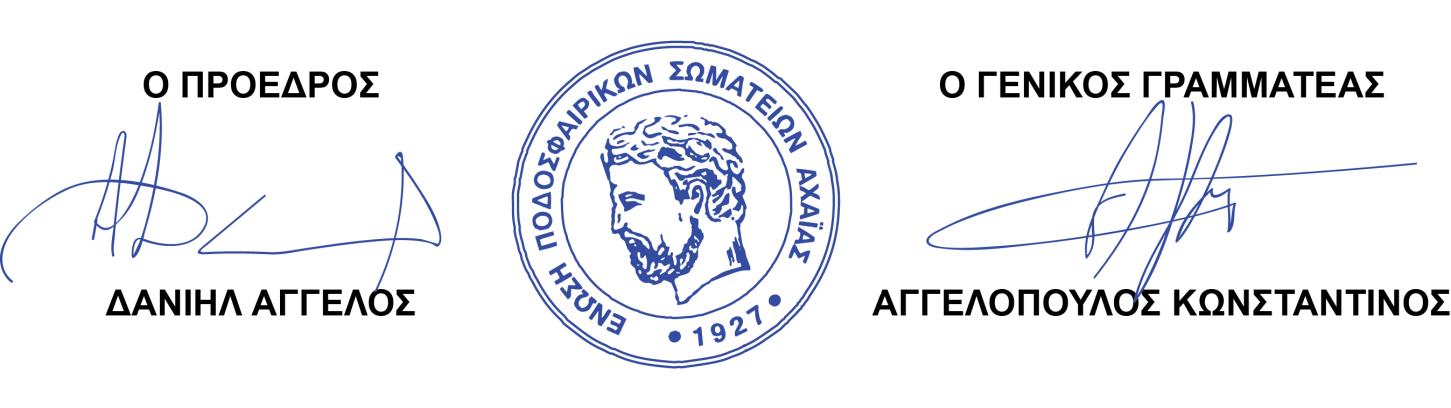 